ЧТО    УМЕЕТ     ДЕЛАТЬ    КОМПЬЮТЕР?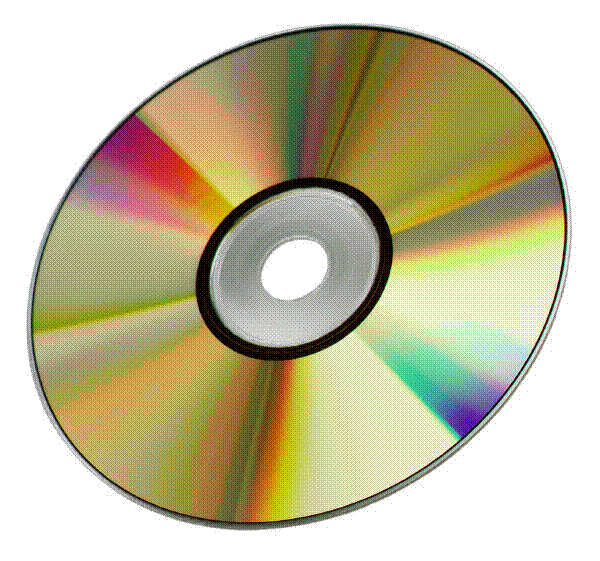 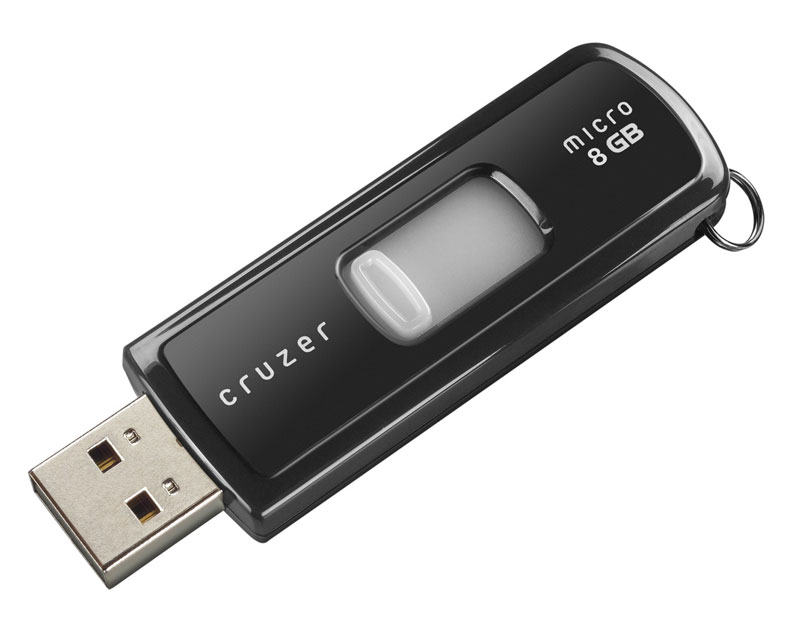 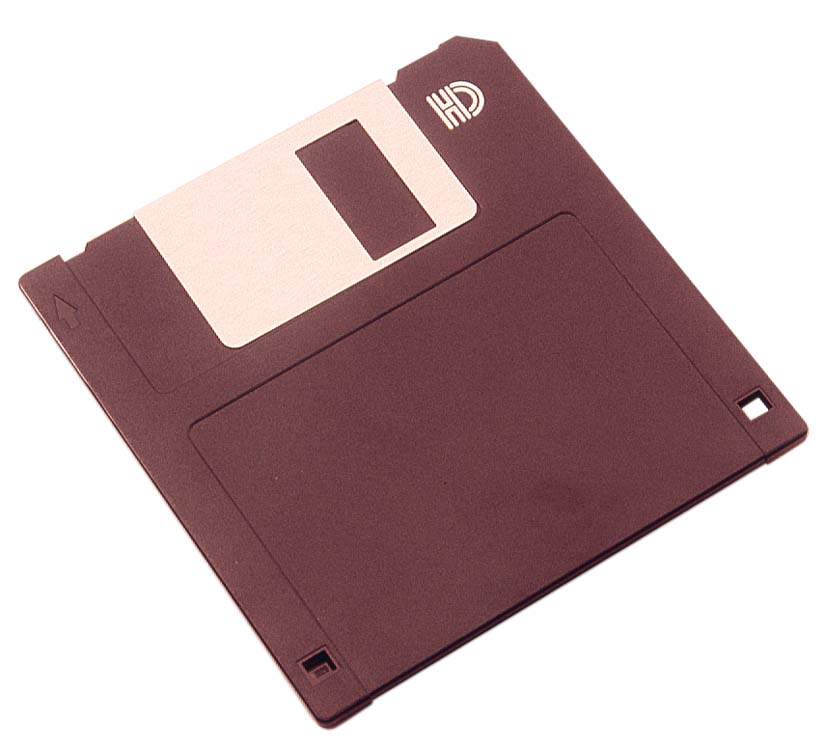 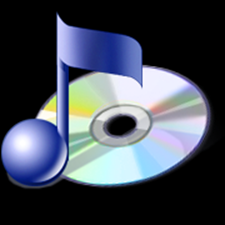 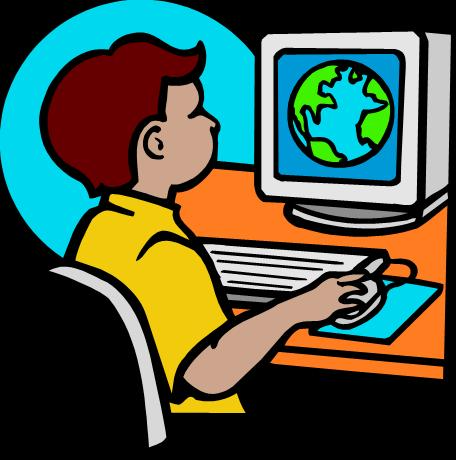 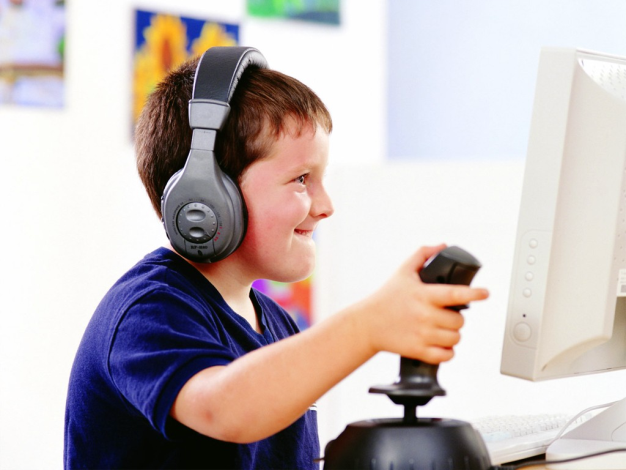 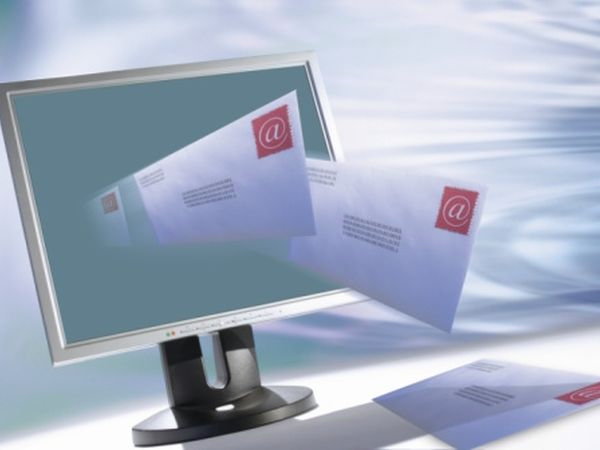 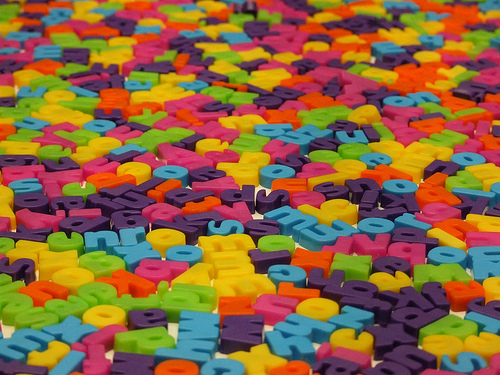 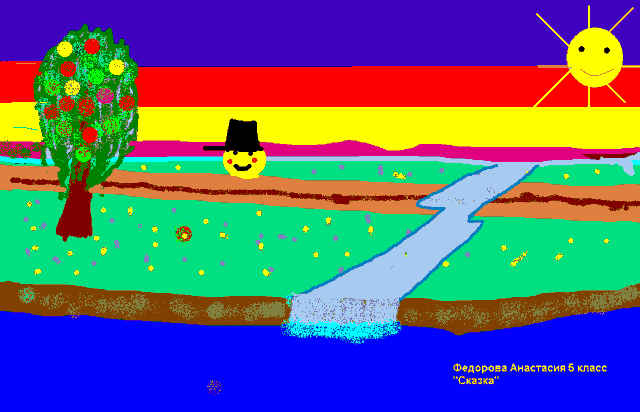 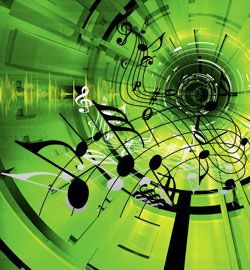 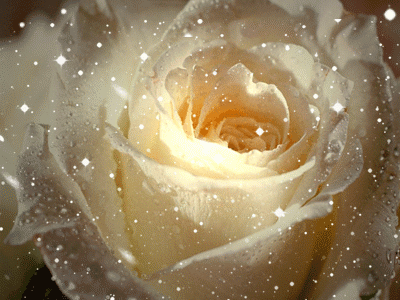 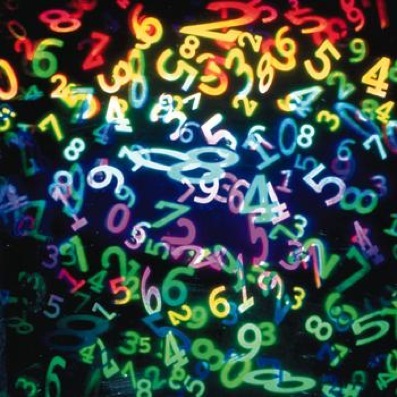 